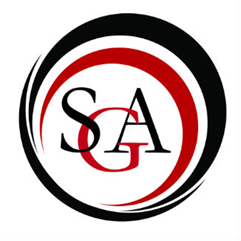 Student Government Association’sCommittee on Finance	Agenda	22 February, 2018Call to order at 11:36 amApproval of MinutesApprovedChair Report: Seungho LeeCOF balance: COF balance: $367,382.16SGA balance: $84,629.68Report: Committee ReportsAudit Committee: N/AInventory Committee: N/AOld BusinessNew BusinessSGA, Allocation Request, iPad & MascotDiscussion on iPad:New iPad would be used for social media networking, it would be a greater way of communicating than email; would feel more comfortable having a device for SGA rather than having someone have SGA accounts on their personal device.Getting the iPad from Amazon.Will be stored in SGA office, someone will need to be responsible for it if damaged or goes missing; laptops have gone missing in the past.Discussion on Mascot Accessories:Would cover the cost of the accessories for the mascot; cost was not included in the original request for the mascot; without this funding the mascot would not be made.Motion of approve allocation total of $1,207.38: TonySecond: AlyssaMotion PASSESAmount:$607.38 (iPad)$600.00 (bag/satchel for mascot)Chemistry Club, Reallocation RequestDiscussion:There was no fee cost available for the conference at the time of budgeting. One student is presenting at the conference.Date is March 16th-17thMotion to approve reallocation of $607.50: TonySecond: SteveMotion PASSESAmount: $607.50Chemistry Club, Allocation Request, ConferenceDiscussion:Would cover the outstanding cost for hotel and airfare.Motion to approve allocation of $2,225.28: TonySecond: AlyssaMotion PASSESAmount: $2,225.28MISO, Allocation Request, Programming Discussion:Asked for itemized list, did not receive an itemized list.Some events are missing dates.Motion to approve allocation of $3,350.00: SteveSecond: TonyMotion FAILSNeeds an itemized cost breakdown, as well as dates for events.Social Work Club, Allocation Request, Food Pantry & RegistrationDiscussion on Registration:Bus has already been approved, this would be to cover the cost of 40 people, if they get interest from more students they would cover the costs themselves.Motion to approve allocation of $400.00: SteveSecond: AlyssaMotion PASSESAmount: $400.00 (registration fees $10.00 x 40 students)Discussion on Food Pantry:Have a lot of food, but a need for hygiene products.Motion to approve allocation of $377.53: SteveSecond: TonyMotion PASSESAmount: $377.53AnnouncementsBudget Hearing Dates:Budget hearing on March 24th for budgets that are less than $1,000.00.There will be an official budget hearing at the beginning of the Fall semester as well.Advisor CommentsAdjournmentMeeting adjourned at 12:19 pm.